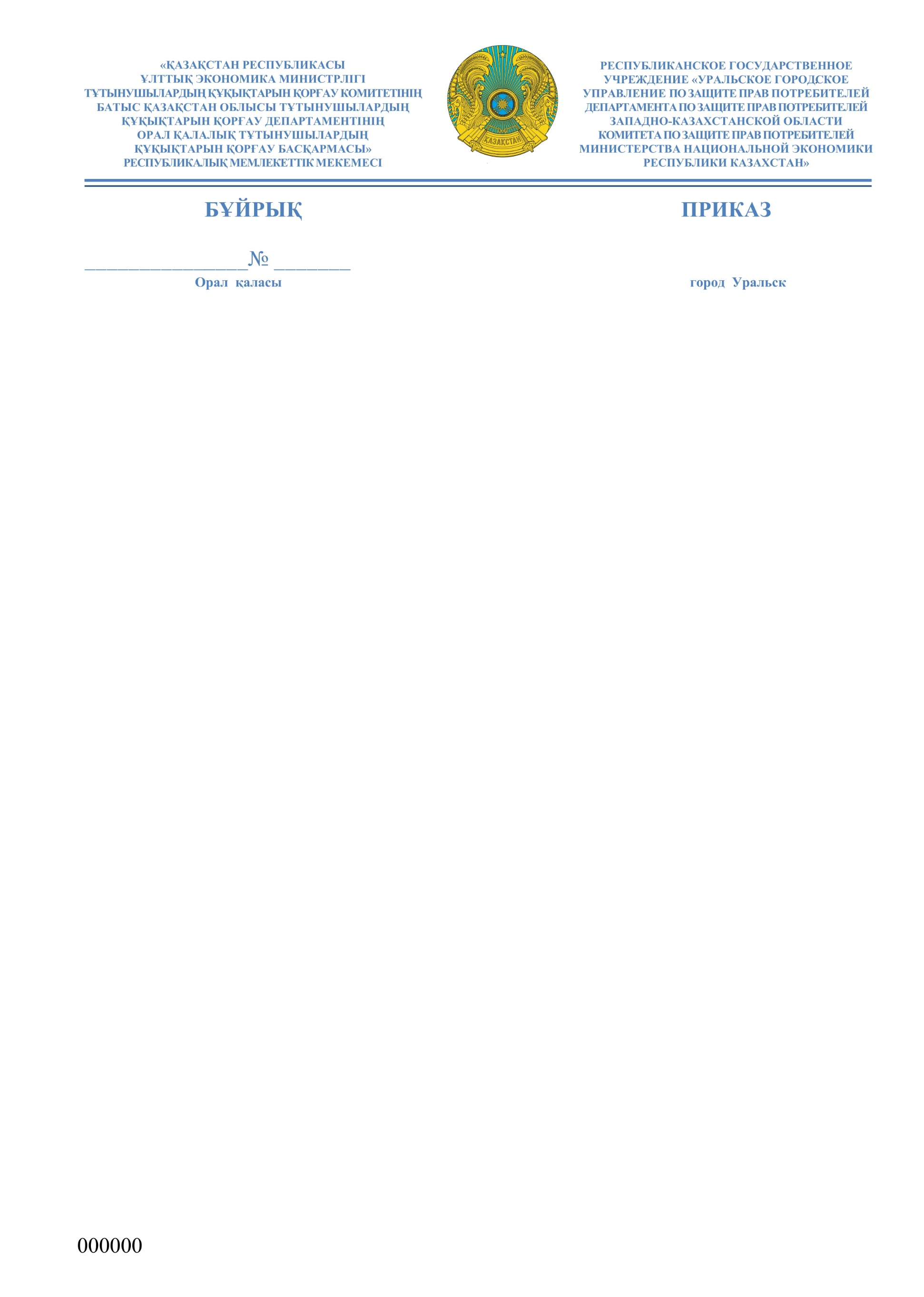        БАС МЕМЛЕКЕТТІК					      ГЛАВНЫЙ САНИТАРИЯЛЫҚ ДӘРІГЕРІ			      ГОСУДАРСТВЕННЫЙ 								        САНИТАРНЫЙ ВРАЧҚАУЛЫ  				                   ПОСТАНОВЛЕНИЕ16 октября 2020 года_№ 31-ПГВр__                                                                             Орал  қаласы                                                                                                            город  Уральск«О дальнейших мерах по предупреждению заболеваний коронавирусной инфекцией среди населения Западно-Казахстанской области»	Руководствуясь статьями 38, 104 Кодекса Республики Казахстан «О здоровье народа и системе здравоохранения» от 7 июля 2020 года №360-VI, в целях предупреждения распространения коронавирусной инфекции (далее – COVID-19) среди населения Западно-Казахстанской области (далее - ЗКО), а также с учетом сложившейся эпидемиологической обстановки на территории ЗКО, ПОСТАНОВЛЯЮ:1. Ввести следующие ограничительные меры на территории ЗКО:	1.1.	Запретить проведение зрелищных, спортивных мероприятий, выставок, форумов, конференций, а также семейных, памятных мероприятий (банкетов, свадеб, юбилеев, поминок и т.д.), в том числе на дому и иных мероприятий с массовым скоплением людей; 1.2. 	Запретить деятельность всех развлекательных объектов, кинотеатров, фудкортов, банкетных залов, игровых площадок всех видов (за исключением дворовых), ночных клубов, баров, караоке, компьютерных и игровых клубов, кальянных, букмекерских контор, оказания кейтеринговых услуг и услуг по организации праздников, детских дошкольных учреждений независимо от форм собственности (за исключением дежурных групп);1.3.	Ограничения по времени и режиму работы:- перевод не менее 50% сотрудников государственных органов и организаций квазигосударственного сектора на «дистанционную» форму работы (при штатном расписании более 30 сотрудников) в первую очередь включая сотрудников от 50 лет и старше, с проведением собраний, совещаний, семинаров, конференций в селекторном режиме и посредством видеоконференцсвязи;- ЦОНы перейти на оказание услуг в онлайн режиме, услуги, которые невозможно оказать в онлайн режиме осуществлять по записи (с 08.00 до 18.00 часов);- медико-социальные учреждения с 09.00 часов до 18.00 часов;- детские кабинеты коррекции, детские образовательные центры, детские развивающие центры, кружки, курсы для детей (группы не более 15 человек), по записи, график работы с 09.00 часов до 18.00 часов;- дежурные группы детских дошкольных организаций (с количеством не более 15 детей), с соблюдением расстояния между койками не менее 1 метра в спальных помещениях;- медицинские центры (по записи) с 10.00 часов до 18.00;- стоматологические клиники (по записи) с 10.00 часов до 18.00 часов;- продовольственные рынки и непродовольственные рынки (график работы с 10.00 часов до 17.00 часов), с соблюдением расстояния между торговыми прилавками не менее 2 метров, реализация продуктов питания должна производится только в фасованном виде, за исключением овощей и фруктов. Для крытых рынков дополнительные ограничения: заполняемость не более 30 % от вместимости объекта (из расчета не менее 4 кв.м на 1 посетителя).- продуктовые магазины с 09.00 часов до 22.00 часов (реализация продуктов питания должна производится только в фасованном виде, за исключением овощей и фруктов);- торговые дома и центры (павильоны, бутики), торговые сети, непродовольственные магазины, с 10.00 часов до 21.00 часа (заполняемость не более 30 % от вместимости объекта, из расчета не менее 4 кв.м на 1 посетителя);- объектам общественного питания, с 10.00 часов до 21.00 часа (без проведения коллективных мероприятий, с установлением не более 30 посадочных мест, обеспечением соблюдения расстояния между столами не менее 2 метров, посадка за одним столом не должна превышать более 4 человек);- объекты в сфере оказания услуг по проживанию населения (гостиницы, отели, дома отдыха и др.) с заполняемостью не более 50 %;- салоны красоты, парикмахерские, объекты оказывающие косметологические услуги, SPAцентры (салоны), с 10.00 часов до 18.00 часов по предварительной записи (заполняемость объекта из расчета не менее 4 кв.м на 1 посетителя);- бани, сауны, в будние дни: с 09.00 часов до 20.00 часов, в выходные дни: с 09.00 часов до 19.00 часов (заполняемость не более 50 % от вместимости объекта, из расчета не менее 4 кв.м на 1 посетителя);- фитнесс центры, спортивно-оздоровительные объекты, спортивные и тренажерные залы - по предварительной записи, в будние дни: с 07.00 часов до 22.00 часов, в выходные дни: 09.00 часов до 19.00 часов (заполняемость не более 50 % от вместимости объекта, из расчета не менее 5 кв.м на 1 посетителя);- бассейны – по предварительной записи, в будние дни с 07.00 часов до 22.00 часов. В выходные дни: с 09.00 часов до 19.00 часов; - объекты по оказанию услуг населению: автомойки, СТО, ремонт автомобилей - с 09.00 часов до 21.00 часа, бытовой техники и другие - с 09.00 часов до 18.00 часов;- банковские услуги, с 09.00 часов до 18.00 часов;- бизнес центры (страховые компании, услуги адвоката и юридические услуги нотариуса, бухгалтера и консалтинга, агентства по недвижимости, рекламные агентства, судебные исполнители), обменные пункты, ломбарды, с 09.00 часов до 17.00 часов;- религиозные объекты (мечети, церкви, соборы, синагоги и другие), с запретом проведения массовых мероприятий (жума намаз, религиозных обрядов и других); - объекты культуры, с 09.00 часов до 18.00 часов (заполняемость не более 50 %, из расчета не менее 5 кв.м на 1 посетителя. Коллективные репетиции до 30 человек, с соблюдением социальной дистанции не менее 2 метров и масочного режима, проведением проветривания помещений в перерывах);- кинотеатры на открытом воздухе (с соблюдением социальной дистанции не менее 2 метров и масочного режима);- особо охраняемые природные территории: государственные национальные природные парки, заповедники, резерваты и прочие (для индивидуальных и организованных групп не более 15 человек, с соблюдением социальной дистанции не менее 2 метров и масочного режима);- сельскохозяйственные, продовольственные ярмарки «на открытом воздухе» с соблюдением усиленных санитарно-противоэпидемических и санитарно-профилактических мероприятий - с установлением графика работы только в выходные дни с 09.00 да 18.00 часов; 1.4. 	В выходные и праздничные дни:- приостановление работы торговых домов и центров (бутики, павильоны), за исключением продуктовых супермаркетов и аптек, расположенных в них;- приостановление работы непродовольственных и продовольственных крытых рынков;1.5.	График работы общественного транспорта:Общественный автотранспорт будет действовать в рамках ограниченного режима, в будние дни: с 07.00 часов до 23.00 часов, в выходные дни (суббота, воскресенье): с 07.00 часов до 21.00 часа, с максимальным выходом общественного транспорта на линии в часы пик и равномерным графиком движения.Обеспечить проведение ежедневной дезинфекции общественного автотранспорта на конечных остановках.Заполняемость общественного транспорта должна быть строго по посадочным местам.Общественный транспорт должен быть обеспечен антисептическими средствами, допуск в общественный транспорт разрешен только в средствах индивидуальной защиты (медицинских масках, перчатках).Заполняемость легкового транспорта (такси) должна быть не более 3-х человек. Легковой транспорт должен быть обеспечен средствами индивидуальной защиты (медицинскими масками, перчатками) и антисептиками.2. 	Всем организациям и предприятиям независимо от форм собственности обеспечить соблюдение санитарно-эпидемиологического режима:- обеспечить соблюдение требований Приказа Министра здравоохранения Республики Казахстан «О некоторых вопросах организации и проведения санитарно-противоэпидемических и санитарно-профилактических мероприятий» от 5 июля 2020 года № ҚР ДСМ-78/2020;- обеспечить персонал, сотрудников индивидуальными средствами защиты (масками, перчатками);- на входе и выходе из помещений, зданий установить санитайзеры;- не допускать посетителей, клиентов в помещения без масок;- контроль соблюдения социальной дистанции внутри и снаружи помещений, обеспечить наличие разметки;- регулярно проводить влажную уборку, дезинфекцию помещений и проветривание помещений;- у входа на всех объектах для постоянного мониторинга состояния посетителей проводить дистанционную бесконтактную термометрию при помощи ручного тепловизора;- максимально обеспечить условия для безналичного расчета за произведенные/полученные услуги (платежные карты, приложение на телефоне);3. 	Департаменту полиции ЗКО:- организовать патрулирование по соблюдению ограничительных мер, при выявлении нарушений либо неисполнения вышеуказанных требований незамедлительно направлять материалы в территориальные управления контроля качества и безопасности товаров и услуг;- совместно с территориальными управлениями контроля качества и безопасности товаров и услуг активизировать работу мониторинговых групп;4. 	Управлению внутренней политики Западно-Казахстанской области провести массированное информирование населения об ограничительных и карантинных мерах на территории ЗКО посредством СМИ и социальных сетей;5. 	Считать утратившими силу следующие Постановления Главного государственного санитарного врача ЗКО:- «О поэтапном смягчении ограничительных карантинных мер на территории Западно-Казахстанской области» от 16 августа 2020 года № 27-ПГВр;- «О внесении изменений и дополнений в постановление Главного государственного санитарного врача Западно-Казахстанской области от 16 августа 2020 года № 27-ПГВр «О поэтапном смягчении ограничительных карантинных мер на территории Западно-Казахстанской области» от 30 августа 2020 года №28-ПГВр;- «О внесении изменений и дополнений в постановление Главного государственного санитарного врача Западно-Казахстанской области от 16 августа 2020 года № 27-ПГВр «О поэтапном смягчении ограничительных карантинных мер на территории Западно-Казахстанской области» от 18 сентября 2020 года №29-ПГВр;6. 	Контроль за исполнением Настоящего постановления возложить на заместителя руководителя Департамента Мустаева Н.Е.7. 	Настоящее постановление вступает в законную силу с 17 октября 2020 года.Главный Государственный санитарный врачЗападно-Казахстанской области							М.Арыспаев